敬愛的TEEMA會員先進　鈞鑒：敬請卓參ICFPE 2018邀請函，盼望各位會員朋友踴躍投稿及參與今年ICFPE盛會。2019 ICFPE又將來台，並與IMPACT (14th International Microsystems, Packaging, Assembly and Circuits Technology)合作舉辦，力邀您今年共襄盛舉、為ICFPE 2019暖身。謝謝。［Call for Paper (both Oral & Poster)］：6/30前於線上提交摘要。2018年6月30日至7月15日，大會將以mail通知投稿者審查結果。投稿者需於7/30以前報名註冊以享有早鳥報名優惠。http://www.icfpe.org.cn/call-for-paper/［Call for Participation (Coupon Code: czipei1!)］：早鳥期間至7/30截止。輸入大會優惠代碼（czipei1！）可以享受額外5％的折扣http://www.icfpe.org.cn/registration-guide/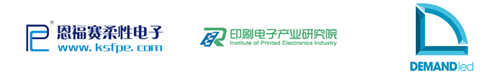 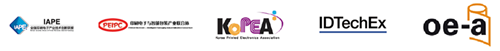 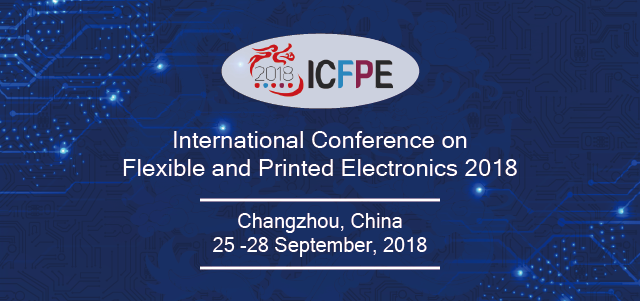 